教学目标(mål)：1. 词语：复习词语，学习新词语“椅子、放进、哈哈大笑、桌子、衣服”2. 课文：学习课文《东西要放在一定的地方》后两段 3. 量词：学习量词教学重点(tyngdpunkt)：量词教学辅助(material)：PPT、视频、小纸片等课时安排(tidsplanering):   三个课时上课内容 lektionsinnehåll第一课时ＫＬ9:30－10:20　步骤一(steg 1) 用PPT巩固上周字词，课文步骤二(steg 2) 讲评上周作业。第二课时ＫＬ10：30－11:10　　步骤一(steg 1) 学习新双双三第15课《东西要放在一定地方》后两段，圈生字步骤二(steg 2) 学习生字“椅子、放进、哈哈大笑、桌子、衣服”步骤三(steg 3) 熟读课文第三课时ＫＬ11:30 －12:10　　步骤一(steg 1) 观看天鹅舞蹈视频步骤二(steg 2) 学习诗歌《咏鹅》 步骤三(steg 3) 背诵诗歌课后作业 Läxa（新双双三练习册p42～p44）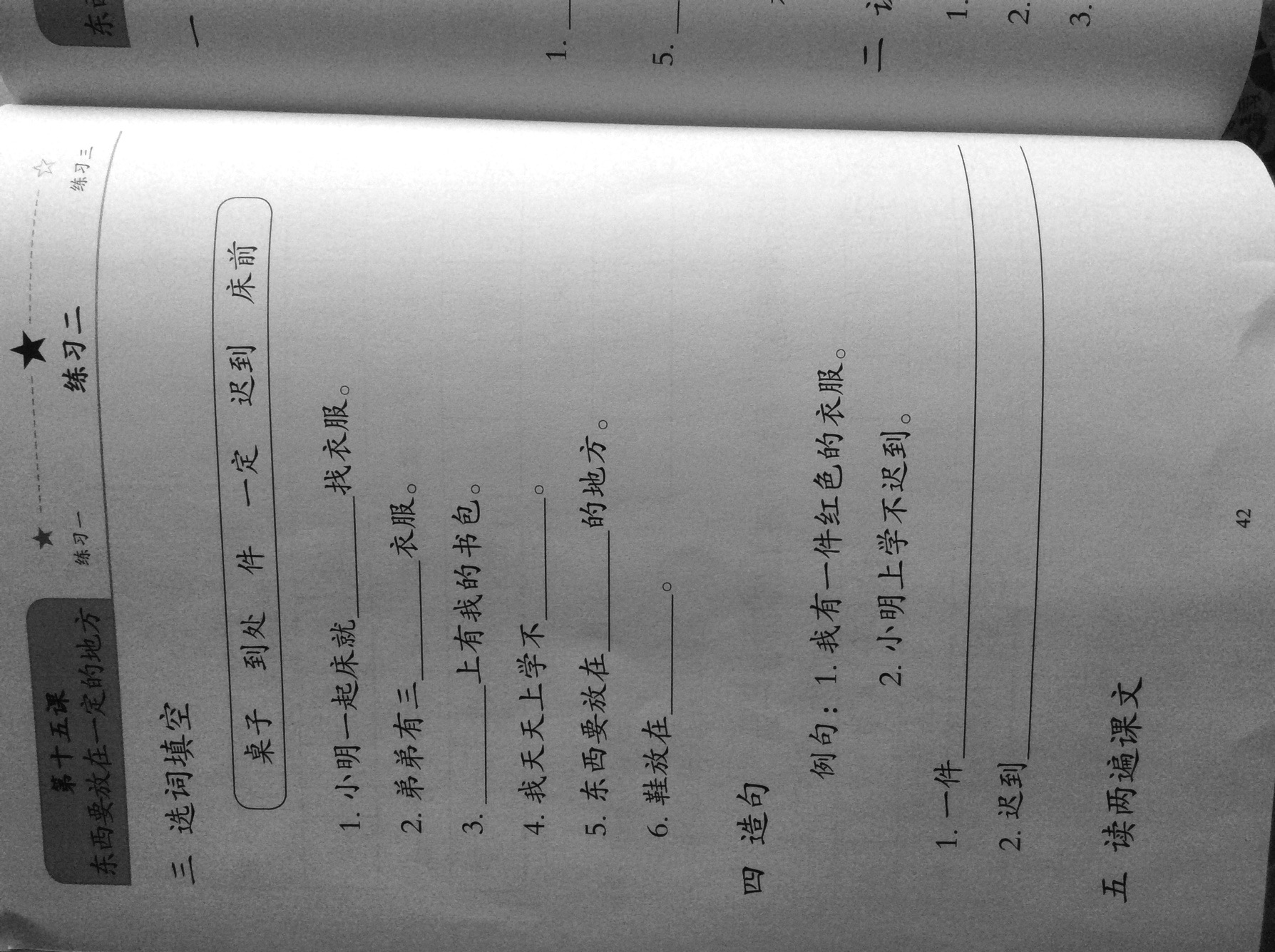 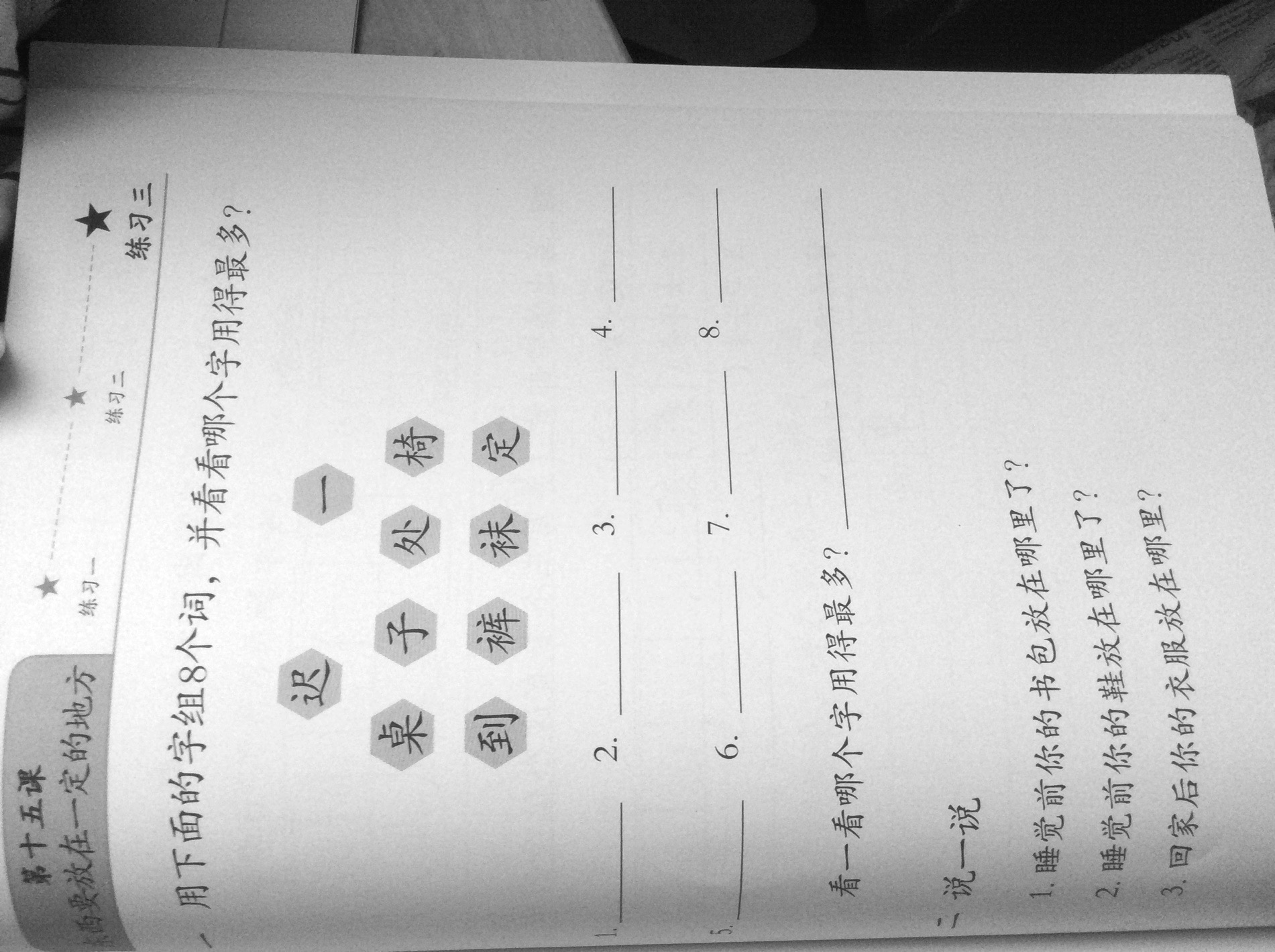 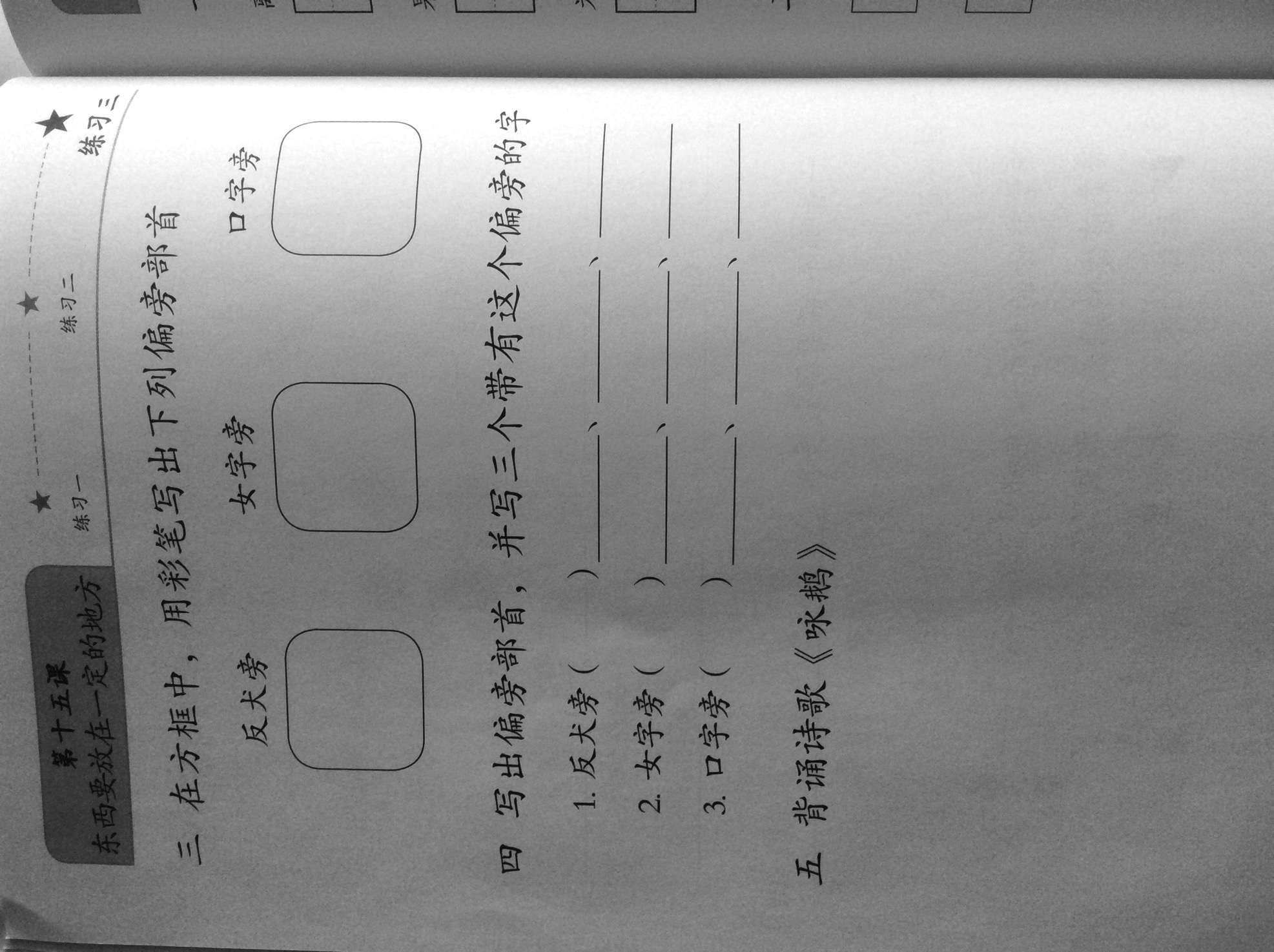 学生姓名本周是否到课 närvarande på lektionen上周作业是否完成 läxa inlämnade under lektionenAngelo是是Kevin Yu是否Victor Olsson否否王冬冬是否冯鄰尹是是张夏瑞是是李欣蔚否否杨彤童是否郑佳玲否否金凯是是田铭利是是陈阳是是维拉是否菲菲是否